Serdecznie zapraszamy do udziału w szkoleniu:SZKOLENIE BHP DLA PRACOWNIKÓWPROWADZĄCYEwa Rak -Pasoń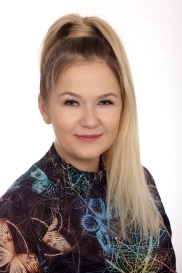 Absolwentka Krakowskiej Akademii im. Andrzeja Frycza Modrzewskiego na wydziale „Prawo sądowe” oraz Wyższej Inżynierskiej Szkoły Bezpieczeństwa 
i Organizacji Pracy w Radomiu na kierunku „Bezpieczeństwo i Higiena Pracy”. Wiedzę z ochrony przeciwpożarowej zdobyła w Szkole Aspirantów Państwowej Straży Pożarnej w Krakowie. Ukończyła studia podyplomowe z „Pedagogika 
z psychologią”. Specjalista ds. BHP i PPOŻ. Z zamiłowania Ratownik KPP.ODBIORCY SZKOLENIAszkolenie dedykowane jest dla pracowników firm wszystkich branż.PROGRAM SZKOLENIA:Program szkolenia wstępnego jest zgodny z Rozporządzeniem Ministra Gospodarki i Pracy z dnia 27 lipca 2004r w sprawie szkolenia w dziedzinie bezpieczeństwa i higieny pracy (Dz. U. Nr 180, poz. 1860, z 2005r. Nr 116, poz. 972, z 2007r. Nr 196, poz. 1420). Regulacje prawne z zakresu prawa pracy dotyczące bezpieczeństwa i higieny pracyObowiązki pracodawcy z zakresu BHPObowiązki i uprawnienia pracowników z zakresu BHPOchrona pracy kobietZatrudnianie młodocianychCzynniki niebezpieczne w środowisku pracyCzynniki występujące w procesach pracyŚrodki zapobiegające skutkom zagrożeńPostępowanie w razie wypadków i w sytuacjach zagrożeńZgłaszanie wypadkówPożar – zapobieganie i gaszeniePierwsza pomoc w nagłych wypadkachWypadki przy pracyPrzyczyny wypadków przy pracyMIEJSCE I TERMINWARSZAWA -27 styczeń 2020r.BEA szkolenia dla biznesu –Galeria Ursynów; Aleja Komisji Edukacji Narodowej 36, lok. U121CENA SZKOLENIA Szkolenie wstępne -50 zł netto/ osoba (ważne 1 rok)Szkolenie okresowe –95 zł netto osoba (ważne 3 lata) (cena szkolenia zawiera: materiały szkoleniowe, przerwy kawowe, imienne certyfikaty, indywidualne konsultacje z ekspertem po szkoleniu)